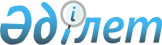 "Қазақстан Республикасы Қарулы Күштері қаржы жұмыскерлерінің еңбек нормаларын бекіту туралы" Қазақстан Республикасы Қорғаныс министрінің 2016 жылғы 3 маусымдағы № 273 бұйрығына өзгерістер енгізу туралыҚазақстан Республикасы Қорғаныс министрінің 2023 жылғы 10 шiлдедегi № 678 бұйрығы. Қазақстан Республикасының Әділет министрлігінде 2023 жылғы 15 шiлдеде № 33084 болып тіркелді
      БҰЙЫРАМЫН:
      1. "Қазақстан Республикасы Қарулы Күштері қаржы жұмыскерлерінің еңбек нормаларын бекіту туралы" Қазақстан Республикасы Қорғаныс министрінің 2016 жылғы 3 маусымдағы № 273 бұйрығына (Нормативтік құқықтық актілерді мемлекеттік тіркеу тізілімінде № 13873 болып тіркелген) мынадай өзгерістер енгізілсін:
      бұйрықтың кіріспесі мынадай редакцияда жазылсын:
      "Қазақстан Республикасының Еңбек кодексі 101-бабының 2-тармағына сәйкес БҰЙЫРАМЫН:";
      көрсетілген бұйрықпен бекітілген Қазақстан Республикасы Қарулы Күштері қаржы жұмыскерлерінің еңбек нормалары осы бұйрыққа қосымшаға сәйкес жаңа редакцияда жазылсын.
      2. Қазақстан Республикасы Қорғаныс министрлігінің Экономика және қаржы департаменті Қазақстан Республикасының заңнамасында белгіленген тәртіппен:
      1) осы бұйрықты Қазақстан Республикасының Әділет министрлігінде мемлекеттік тіркеуді;
      2) осы бұйрықты алғашқы ресми жарияланғанынан кейін Қазақстан Республикасы Қорғаныс министрлігінің интернет-ресурсына орналастыруды;
      3) мемлекеттік тіркелген күннен бастап күнтізбелік он күн ішінде осы тармақтың 1) және 2) тармақшаларының орындалуы туралы мәліметтерді Қазақстан Республикасы Қорғаныс министрлігінің Заң департаментіне жолдауды қамтамасыз етсін.
      3. Осы бұйрықтың орындалуын бақылау Қазақстан Республикасы Қорғаныс министрінің жетекшілік ететін орынбасарына жүктелсін.
      4. Осы бұйрық мүдделі лауазымды адамдарға және құрылымдық бөлімшелерге жеткізілсін.
      5. Осы бұйрық алғашқы ресми жарияланған күнінен кейін күнтізбелік он күн өткен соң қолданысқа енгізіледі. Қазақстан Республикасы Қарулы Күштері қаржы жұмыскерлерінің еңбек нормасы 1-бөлім. Функциялар бойынша жұмыскерлер санының нормативі 1-тарау. Бюджеттік бағдарлама бойынша шығыс түрі бойынша есептеу 2-тарау. Бюджеттік өтінімді жасау және сүйемелдеу 3-тарау. Жиынтық бюджеттік өтінімді жасау және сүйемелдеу 4-тарау. Жеке қаржыландыру жоспарын жасау және өзгерістер енгізу 5-тарау. Жеке қаржыландыру жоспарын жинақтап жасау және өзгерістер енгізу 6-тарау. Бюджет қаражатының игерілуін талдау 7-тарау. Бюджет қаражатының игерілуін жиынтық талдау 8-тарау. Қазынашылық органында азаматтық-құқықтық мәмілені тіркеу 9-тарау. Төлем құжаттарын іске асыру 10-тарау. Шарттардың орындалуын мониторингтеу және есептілік 11-тарау. Өнім берушілермен жұмысты ұйымдастыру 12-тарау. Бухгалтерлік есеп және есептілік 13-тарау. Әскери қызметшілердің ақшалай үлесінжәне азаматтық персоналдың еңбекақысы есебін есепке алу, еңбекке ақы төлеу бойынша басқа да есеп 14-тарау. Бухгалтерлік есеп және есептілік бөлігінде құрылымдық бөлімшемен жұмыс 15-тарау. Жеке құраммен ақшалай үлесті, зейнетақы аударымын есептеу мәселелері және басқа да есеп бойынша түсіндіру жұмысын жүргізу 16-тарау. Әскери басқару органының және басқа ұйымның сұрау салуы бойынша анықтама, ақпарат дайындау 17-тарау. Түгендеуге қатысу 18-тарау. Пайдалану бөлімінің көрсетілетін қызметтерге ақша қаражаты қажеттілігін және жұмсалуын талдау 19-тарау. Энергиямен жабдықтау ұйымына беру үшін коммерциялық есепке алу аспабының көрсеткішін тексеру 20-тарау. Бухгалтерлік және қаржылық құжаттарды мұрағатқа тапсыру үшін дайындау 2-бөлім. Қазақстан Республикасы Қорғаныс министрлігінің мемлекеттік мекемелерінде бухгалтерлік есеп және қаржы қызметі жұмысына уақыт нормативі
					© 2012. Қазақстан Республикасы Әділет министрлігінің «Қазақстан Республикасының Заңнама және құқықтық ақпарат институты» ШЖҚ РМК
				
      Қазақстан РеспубликасыҚорғаныс министрі

Р. Жаксылыков
Қазақстан Республикасы
Қорғаныс министрі
2023 жылғы 10 шілдедегі
№ 678 Бұйрыққа
қосымшаҚазақстан Республикасы
Қорғаныс министрінің
2023 жылғы "3" маусымдағы
№ 273 бұйрығымен
бекітілген
Р/с № 
Орта есеппен алғанда бір жылдағы ұйым жеке құрамының тізімдік саны, адам, мыналарға дейін:
Шығыс ерекшелігі саны, мыналарға дейін:
Шығыс ерекшелігі саны, мыналарға дейін:
Шығыс ерекшелігі саны, мыналарға дейін:
Шығыс ерекшелігі саны, мыналарға дейін:
Шығыс ерекшелігі саны, мыналарға дейін:
Р/с № 
Орта есеппен алғанда бір жылдағы ұйым жеке құрамының тізімдік саны, адам, мыналарға дейін:
10
14
18
22
26
Р/с № 
Орта есеппен алғанда бір жылдағы ұйым жеке құрамының тізімдік саны, адам, мыналарға дейін:
Сандық норматив, адам
Сандық норматив, адам
Сандық норматив, адам
Сандық норматив, адам
Сандық норматив, адам
1
200
0,027
0,035
0,042
0,050
0,058
2
400
0,049
0,057
0,064
0,072
0,080
3
600
0,071
0,079
0,086
0,094
0,102
4
800
0,093
0,101
0,108
0,116
0,124
5
1000
0,115
0,123
0,130
0,138
0,146
6
1200
0,137
0,145
0,152
0,160
0,168
7
1400
0,159
0,167
0,174
0,182
0,190
8
1600
0,181
0,189
0,196
0,204
0,212
9
1800
0,203
0,211
0,218
0,226
0,234
10
2000
0,225
0,233
0,240
0,248
0,256
Р/с №
Шығыс ерекшелігі саны, мыналарға дейін:
Сандық норматив, адам
1
10
0,021
2
14
0,034
3
18
0,047
4
22
0,060
5
26
0,073
Р/с №
Шығыс ерекшелігі саны, мыналарға дейін:
Бір жылдағы құрылымдық бөлімшелер саны, мыналарға дейін:
Бір жылдағы құрылымдық бөлімшелер саны, мыналарға дейін:
Бір жылдағы құрылымдық бөлімшелер саны, мыналарға дейін:
Бір жылдағы құрылымдық бөлімшелер саны, мыналарға дейін:
Бір жылдағы құрылымдық бөлімшелер саны, мыналарға дейін:
Р/с №
Шығыс ерекшелігі саны, мыналарға дейін:
5
10
15
20
25
Р/с №
Шығыс ерекшелігі саны, мыналарға дейін:
Сандық норматив, адам
Сандық норматив, адам
Сандық норматив, адам
Сандық норматив, адам
Сандық норматив, адам
1
10
0,026
0,210
0,394
0,578
0,762
2
14
0,205
0,389
0,573
0,757
0,941
3
18
0,384
0,568
0,752
0,936
1,120
4
22
0,563
0,747
0,931
1,115
1,299
5
26
0,741
0,925
1,109
1,293
1,477
Р/с №
Шығыс ерекшелігі саны, мыналарға дейін:
Сандық норматив, адам
1
10
0,097
2
14
0,099
3
18
0,101
4
22
0,103
5
26
0,105
Р/с №
Шығыс ерекшелігі саны, мыналарға дейін:
Бір жылдағы құрылымдық бөлімшелер саны, мыналарға дейін:
Бір жылдағы құрылымдық бөлімшелер саны, мыналарға дейін:
Бір жылдағы құрылымдық бөлімшелер саны, мыналарға дейін:
Бір жылдағы құрылымдық бөлімшелер саны, мыналарға дейін:
Бір жылдағы құрылымдық бөлімшелер саны, мыналарға дейін:
Р/с №
Шығыс ерекшелігі саны, мыналарға дейін:
5
10
15
20
25
Р/с №
Шығыс ерекшелігі саны, мыналарға дейін:
Сандық норматив, адам
Сандық норматив, адам
Сандық норматив, адам
Сандық норматив, адам
Сандық норматив, адам
1
10
0,507
1,070
1,632
2,195
2,757
2
14
0,563
1,125
1,688
2,25
2,813
3
18
0,618
1,181
1,743
2,306
2,868
4
22
0,674
1,237
1,799
2,362
2,924
5
26
0,730
1,292
1,855
2,417
2,980
Р/с №
Шығыс ерекшелігі саны, мыналарға дейін:
Сандық норматив, адам
1
10
0,110
2
14
0,154
3
18
0,198
4
22
0,242
5
26
0,286
Р/с №
Шығыс ерекшелігі саны, мыналарға дейін:
Бір жылдағы құрылымдық бөлімшелер саны, мыналарға дейін:
Бір жылдағы құрылымдық бөлімшелер саны, мыналарға дейін:
Бір жылдағы құрылымдық бөлімшелер саны, мыналарға дейін:
Бір жылдағы құрылымдық бөлімшелер саны, мыналарға дейін:
Бір жылдағы құрылымдық бөлімшелер саны, мыналарға дейін:
Р/с №
Шығыс ерекшелігі саны, мыналарға дейін:
5
10
15
20
25
Р/с №
Шығыс ерекшелігі саны, мыналарға дейін:
Сандық норматив, адам
Сандық норматив, адам
Сандық норматив, адам
Сандық норматив, адам
Сандық норматив, адам
1
10
0,008
0,265
0,522
0,779
1,036
2
14
0,258
0,515
0,772
1,029
1,286
3
18
0,508
0,765
1,022
1,279
1,536
4
22
0,758
1,015
1,272
1,529
1,786
5
26
1,008
1,265
1,522
1,779
2,036
Р/с №
 Бір жылдағы азаматтық-құқықтық мәмілені тіркеуге өтінім саны, бірлік, мыналарға дейін: 
Сандық норматив, жұмыс кезінде адам 
Сандық норматив, жұмыс кезінде адам 
Р/с №
 Бір жылдағы азаматтық-құқықтық мәмілені тіркеуге өтінім саны, бірлік, мыналарға дейін: 
"Қазынашылық-Клиент" бағдарламасынсыз
"Қазынашылық-Клиент" бағдарламасымен
1
80
0,112
0,079
2
160
0,224
0,158
3
240
0,336
0,238
4
320
0,448
0,317
5
400
0,560
0,396
Р/с №
Бір жылдағы төлем құжатының саны, бірлік
Сандық норматив, жұмыс кезінде адам
Сандық норматив, жұмыс кезінде адам
Р/с №
Бір жылдағы төлем құжатының саны, бірлік
"Қазынашылық-Клиент" бағдарламасынсыз
"Қазынашылық-Клиент" бағдарламасымен
1
400
0,44
0,224
2
800
0,88
0,448
3
1200
1,32
0,672
4
1600
1,76
0,896
5
2000
2,20
1,120
Р/с №
Бір жылдағы шарт саны, бірлік
Сандық норматив, адам
1
100-ге дейін
0,290
2
101-200
0,580
3
201-300
0,870
4
301-400
1,160
5
401-500
1,450
Р/с №
Бір жылдағы шарт саны, бірлік
Сандық норматив, адам
1
100-ге дейін
0,140
2
101-200
0,280
3
201-300
0,420
4
301-400
0,560
5
401-500
0,700
Р/с №
Орта есеппен алғанда бір жылдағы бухгалтерлік есеп-есеп беру құжаты айналымы, бірлік, мыналарға дейін:
Сандық норматив, адам
1
5000
1,19
2
10000
1,59
3
15000
1,99
4
20000
2,39
5
25000
2,79
6
30000
3,19
7
35000
3,59
8
40000
3,99
9
45000
4,39
10
50000
4,79
Р/с №
Орта есеппен алғанда бір жылдағы ұйым жеке құрамының тізімдік саны, адам, мыналарға дейін:
Сандық норматив, адам
1
200
0,90
2
400
1,16
3
600
1,41
4
800
1,66
5
1000
1,91
6
1200
2,16
7
1400
2,42
8
1600
2,67
9
1800
2,92
10
2000
3,17
Р/с №
Бір жылдағы құрылымдық бөлімше саны, мыналарға дейін:
Сандық норматив, адам
1
5
0,016
2
10
0,031
3
15
0,047
4
20
0,062
5
25
0,078
Р/с №
Орта есеппен алғанда бір жылдағы ұйым жеке құрамының тізімдік саны, адам, мыналарға дейін:
Сандық норматив, адам
1
200
0,026
2
400
0,052
3
600
0,078
4
800
0,104
5
1000
0,130
6
1200
0,156
7
1400
0,182
8
1600
0,208
9
1800
0,234
10
2000
0,260
Р/с №
Орта есеппен алғанда бір жылдағы әскери басқару органының және басқа ұйымның сұрау салу саны, бірлік, мыналарға дейін:
Сандық норматив, адам
1
400
0,12
2
800
0,24
3
1200
0,36
4
1600
0,48
5
2000
0,60
Р/с №
Орта есеппен алғанда бір жылдағы есепке алынатын актив саны, бірлік, мыналарға дейін:
Сандық норматив, адам
1
20000
0,082
2
40000
0,164
3
60000
0,246
4
80000
0,328
5
100000
0,410
Р/с №
Бір жылдағы көрсетілетін қызмет түрі саны, бірлік, мыналарға дейін:
Сандық норматив, адам
1
1
0,254
2
2
0,508
3
3
0,762
4
4
1,016
5
5
1,271
6
6
1,525
7
7
1,779
8
8
2,033
Р/с №
Бір жылдағы коммерциялық есепке алу аспабының саны, бірлік, мыналарға дейін:
Сандық норматив, адам
1
140
0,252
2
180
0,324
3
220
0,396
4
260
0,468
5
300
0,540
Р/с №
Бір жылда дайындалған мұрағаттық іс саны, бірлік, мыналарға дейін:
Сандық норматив, адам
1
40
0,112
2
80
0,224
3
120
0,336
4
160
0,448
5
200
0,560
Р/c №
Жұмыс атауы
Өлшем бірлігі
Нақты нормаланатын жұмыс түрін орындауға уақыт нормасы, Hуқі адам-сағат
1
2
3
4
1
Бюджеттік бағдарлама бойынша шығыс түрі бойынша есептеу
бір бюджеттік бағдарламадағы бір шығыс ерекшелігі
10,5
2
Бюджеттік өтінім жасау және оны сүйемелдеу
бір бюджеттік бағдарламадағы бір шығыс ерекшелігі
6,0
3
Әскери басқару органы үшін жиынтық бюджеттік өтінім жасау
бір құрылымдық бөлімшеден бір бюджеттік бағдарламадағы бір шығыс ерекшелігі
5,15
4
Әскери басқару органы үшін бюджеттік өтінімді сүйемелдеу
бір бюджеттік өтінім
40
5
Жеке қаржыландыру жоспарын жасау
бір шығыс ерекшелігі
1
6
Жеке қаржыландыру жоспарларына өзгерістер енгізуге өтінімді дайындау және ұсыну
жеке қаржыландыру жоспарларына өзгерістер енгізуге бір өтінім
15
7
Әскери басқару органы үшін жеке қаржыландыру жоспарын жинақтап жасау
бір құрылымдық бөлімшеден бір жеке қаржыландыру жоспарындағы бір шығыс ерекшелігі
1,6
8
Әскери басқару органы үшін жеке қаржыландыру жоспарына өзгерістер енгізуге өтінім дайындау және жинақтап ұсыну
бір құрылымдық бөлімшеден жеке қаржыландыру жоспарына өзгерістер енгізуге бір өтінім
16,5
9
Бюджет қаражатының игерілуін талдау
бір шығыс ерекшелігі бойынша бір талдау
1,8
10
Әскери басқару органы үшін бюджет қаражатының игерілуін жинақтап талдау
бір құрылымдық бөлімшеден бір шығыс ерекшелігі бойынша бір талдау
0,6
11
"Қазынашылық-Клиент" бағдарламасында жұмыс кезінде азаматтық-құқықтық мәміле дайындау және қазынашылық органында тіркеу
азаматтық-құқықтық мәмілені тіркеуге бір өтінім
1,94
12
"Қазынашылық-Клиент" бағдарламасынсыз жұмыс кезінде азаматтық-құқықтық мәміле дайындау және қазынашылық органында тіркеу
азаматтық-құқықтық мәмілені тіркеуге бір өтінім
2,8
13
"Қазынашылық-Клиент" бағдарламасында жұмыс кезінде төлем құжатын іске асыру
бір төлем құжаты
1,1
14
"Қазынашылық-Клиент" бағдарламасынсыз жұмыс кезінде төлем құжатын іске асыру
бір төлем құжаты
2,2
15
Шарттың орындалуын мониторингтеу және есеп беру
бір шарт
5,6
16
Өнім берушімен жұмысты ұйымдастыру
бір шарт
2,76
Негізгі құралды және материалдық емес активті есепке алу
Негізгі құралды және материалдық емес активті есепке алу
Негізгі құралды және материалдық емес активті есепке алу
17
Негізгі құралды/материалдық емес активті қабылдау-тапсыру (өткізу) актісін іске асыру
бір шартты құжат
0,09
18
Негізгі құралды ішкі ауыстыруға жүкқұжатіске асыру
бір шартты құжат
0,05
19
Активтерді басқа жаққа беруге жүкқұжат іске асыру
бір шартты құжат
0,05
20
Негізгі құрал объектісін шығаруға (есептен шығаруға) актіні іске асыру
бір шартты құжат
0,08
21
Активтің анықталғанақауы туралы актіні іске асыру
бір шартты құжат
0,08
22
Негізгі құрал объектісін есепке алудың мүкәммалдық карточкасын жасау
бір шартты құжат
0,05
23
Материалдық емес активті есепке алу карточкасын жасау
бір шартты құжат
0,05
24
Амортизация ведомосын жасау
бір шартты құжат
0,17
25
Негізгі құралдың түгендеу тізімдемесін іске асыру
бір шартты құжат
0,17
26
Материалдық емес активтің түгендеу тізімдемесін іске асыру
бір шартты құжат
0,09
27
Материалдық есеп беруді (қойма бойынша) тексеру және қабылдау
бір шартты құжат
0,50
28
Материалдық есеп беруді (актив бойынша) тексеру және қабылдау
бір шартты құжат
0,50
29
Нысандар альбомының 438-нысаны ұзақ мерзімді активтерді шығару және орналастыру бойынша жинақтау ведомосы – 9 мемориалдық ордерін жасау және тексеру
бір шартты құжат
0,50
30
326-ОС нысаны айналым ведомосын жасау
бір шартты құжат
0,17
31
Нысандар альбомының 326-ННҚ нысаны айналым ведомосын жасау
бір шартты құжат
0,17
32
Баланстан тыс шот бойынша айналым ведомосын жасау
бір шартты құжат
0,17
Қорды есепке алу
Қорды есепке алу
Қорды есепке алу
33
Сенімхат ресімдеу
бір шартты құжат
0,08
34
Берілген сенімхатты есепке алу журналына жазба жасау
бір шартты құжат
0,07
35
Нысандар альбомының 429-нысаны запастарды қабылдау актісін іске асыру
бір шартты құжат
0,08
36
Тауар-материалдық қорды есептен шығару актісін іске асыру
бір шартты құжат
0,08
37
Отынды қабылдау бойынша тауар-көліктік жүкқұжатты іске асыру
бір шартты құжат
0,09
38
Шот-фактураны іске асыру
бір шартты құжат
0,09
39
Отынды іріктеу актісін іске асыру
бір шартты құжат
0,09
40
Материалдық ведомосты іске асыру
бір шартты құжат
0,17
41
Материалдық құндылық қозғалысының айналым ведомосын жасау
бір шартты құжат
0,17
42
Материалдық есеп беруді тексеру және қабылдау
бір шартты құжат
0,17
43
Отын бойынша материалдық есеп беруді тексеру және қабылдау
бір шартты құжат
0,17
44
Тауар-материалдық құндылықты түгендеу тізімдемесін іске асыру
бір шартты құжат
0,17
45
Нысандар альбомының 398-нысаны азық-түлік өнімдерінің кірісі бойынша жинақтау ведомостерінің жиыны – 11 мемориалдық ордерін жасау және тексеру
бір шартты құжат
0,17
46
Нысандар альбомының 411-нысаны азық-түлік шығыстары бойынша жинақтау ведомостерінің жиыны – 12 мемориалдық ордерін жасау және тексеру
бір шартты құжат
0,17
47
Нысандар альбомының 396-нысаны материалдардың шығысы бойынша жинақтау ведомосы – 13 мемориалдық ордерін жасау және тексеру
бір шартты құжат
0,17
48
Нысандар альбомының 438-нысаны арнайы киімді және басқа да жеке пайдаланудағы басқа да заттарды шығару және орналастыру бойынша жинақтау ведомосы – 10 мемориалдық ордерін жасау және тексеру
бір шартты құжат
0,17
49
Кіріс ордерін іске асыру
бір шартты құжат
0,07
50
Қорды ішкі ауыстыруға жүкқұжатты іске асыру
бір шартты құжат
0,07
51
Лимиттік-жинау картасын іске асыру
бір шартты құжат
0,08
52
Талап-жүкқұжатты іске асыру
бір шартты құжат
0,07
53
Материалды басқа жаққа беруге жүкқұжатты іске асыру
бір шартты құжат
0,08
54
Азық-түлік өнімінің кірісі бойынша ведомосты іске асыру
бір шартты құжат
0,17
55
Азық-түлік өнімінің шығысы бойынша ведомосты іске асыру
бір шартты құжат
0,17
56
Тауарлар шығысы туралы актіні іске асыру
бір шартты құжат
0,17
57
Тауар-материалдық құндылық қалдығын есепке алу ведомосын іске асыру
бір шартты құжат
0,17
58
Арнайы киімді, арнайы аяқ киімді беруді есепке алу ведомосын іске асыру
бір шартты құжат
0,08
59
Арнайы киімді және басқа да жеке пайдаланудағы заттарды шығару және ауыстыру ведомосын іске асыру
бір шартты құжат
0,08
60
Материалдық құралды есепке алу кітабына жазба жасау
бір шартты құжат
0,08
61
Нысандар альбомының М-17 нысаны запастарды қоймаға есепке алу кітабына жазба жасау
бір шартты құжат
0,08
62
Бағалы сыйлықты есепке алу кітабына жазба жасау
бір шартты құжат
0,08
Ақша және есеп айырысу операциясын есепке алу
Ақша және есеп айырысу операциясын есепке алу
Ақша және есеп айырысу операциясын есепке алу
63
Кіріс кассалық ордерін іске асыру
бір шартты құжат
0,07
64
Шығыс кассалық ордерін іске асыру
бір шартты құжат
0,07
65
КО-3а нысанының кіріс және шығыс кассалық құжаттарын тіркеу журналына жазба жасау
бір шартты құжат
0,07
66
КО-4 нысанының кассалық кітабын жасау және тексеру
бір шартты құжат
0,07
67
Нысандар альбомының 453-нысаны мақсатты тағайындау бойынша қолма-қол ақшаны бақылау кітабын жасау және тексеру
бір шартты құжат
0,08
68
Кассир қабылдаған және берген ақша қаражатын есепке алу кітабын жасау және тексеру
бір шартты құжат
0,07
69
Орындалған жұмыс актісін іске асыру
бір шартты құжат
0,07
70
Авизо-хабарлама жазу
бір шартты құжат
0,14
71
Шот-фактураны іске асыру
бір шартты құжат
0,09
72
Нысандар альбомының 381-нысаны Ақылы қызметтер қолма-қол ақшаны бақылау шоттардағы, Демеушілік, қайырымдылық көмек қолма-қол ақшаны бақылау шоттардағы, Ақшалай қаражатты уақытша орналастыру қолма-қол ақшаны бақылау шоттардағы, Жергілікті өзін-өзі басқару қолма-қол ақшаны бақылау шоттардағы, Нысаналы қаржыландыру қолма-қол ақшаны бақылау шоттардағы, Сыртқы қарыздар мен гранттар бойынша бюджеттік инвестициялық жобаның шетел валютасындағы шоттарында және арнайы шоттарындағы ақшалай қаражатты есепке алудың жинақтау ведомосы – 3 мемориалдық ордерін жасау және тексеру
бір шартты құжат
0,50
73
Нысандар альбомының 408-нысаны ұйымдармен есеп бойынша жинақтау ведомосы – 6 мемориалдық ордерін жасау және тексеру
бір шартты құжат
0,50
74
Нысандар альбомының 408-нысаны аванстық төлемдер тәртібінде есеп бойынша жинақтау ведомосы – 7 мемориалдық ордерін жасау және тексеру
бір шартты құжат
0,50
75
Дебиторлық және кредиторлық берешекті түгендеу актісін іске асыру
бір шартты құжат
0,17
76
Алдағы кезең шығысын түгендеу актісін іске асыру
бір шартты құжат
0,17
77
Аванстық есеп беруді іске асыру
бір шартты құжат
0,09
78
Нысандар альбомының 381-нысаны кассалық операциялар бойынша жинақтау ведомосы – 1 мемориалдық ордерін жасау және тексеру
бір шартты құжат
0,50
79
Нысандар альбомының 381-нысаны мемлекеттік мекеменің кодтарында қаражат қозғалысы бойынша жинақтау ведомосы – 2 мемориалдық ордерін жасау және тексеру
бір шартты құжат
0,50
80
Нысандар альбомының 386-нысаны есеп беретін тұлғалармен есеп айырысу бойынша жинақтау ведомосы – 8 мемориалдық ордерін жасау және тексеру
бір шартты құжат
0,50
81
Нысандар альбомының 409-б нысаны активтерді басқарудан кірістерді аударудың жинақтау ведомосы – 17 мемориалдық ордерін жасау және тексеру
бір шартты құжат
0,50
82
Нысандар альбомының 274-нысаны "Түзетпе" операциялары бойынша, сондай-ақ жеке мемориалдық ордерлерде көзделмеген өзге шоттар/субшоттар бойынша есепке алынған құжаттар жинақтау ведомосы – жеке мемориалдық ордерін жасау және тексеру
бір шартты құжат
0,50
83
Нысандар альбомының 448-нысаны қатаң есепке алынатын бланктерді есептеу бойынша кіріс-шығыс кітабын жасау және тексеру
бір шартты құжат
0,17
84
Әскери тасымалдау құжатының бланкісі бойынша қатаң есептіліктегі бланкіні есепке алу журналын жасау және тексеру
бір шартты құжат
0,09
85
Қатаң есептіліктегі бланкіні (оның ішінде ақша аттестатын) түгендеу актісін іске асыру
бір шартты құжат
0,14
86
Қатаң есептіліктегі бланкіні (оның ішінде ақша аттестатын) есептен шығару актісін іске асыру
бір шартты құжат
0,09
87
Әскери тасымалдау құжатын есептен шығару актісін іске асыру
бір шартты құжат
0,09
88
Коммуналдық қызметті қалпына келтірудің бухгалтерлік анықтамасын жасау және тексеру
бір шартты құжат
0,14
89
Ерекшеліктер бойыншаақша қаражаты қалдығын Қазынашылықпен салыстырып тексеру
бір шартты құжат
0,07
90
Қазынашылықтың бекітілген нысандары бойынша үзінді алу
бір шартты құжат
0,07
91
5-15А нысаны бойынша үзінді алу
бір шартты құжат
0,07
Салық операцияларын есепке алу
Салық операцияларын есепке алу
Салық операцияларын есепке алу
92
Кеден одағы шеңберінде қосымша кұн салығы бойынша декларация жасау және тексеру
бір шартты құжат
3,64
93
Кедендік декларацияжасау және тексеру
бір шартты құжат
3,67
94
Қоршаған ортаға әсер ету туралы декларация жасау және тексеру
бір шартты құжат
3,64
95
Мемлекеттік баж төлеуге төлем тапсырысын іске асыру
бір шартты құжат
0,16
96
Салықтық және кедендік төлембойынша авизо-хабарлама жазу
бір шартты құжат
0,17
97
Кеден және салық органымен салыстырып тексеру
бір шартты құжат
0,19
98
Әрбір қызметкерге жеке табыс салығын және әлеуметтік салықты есептеу және оны ұстау бойынша есеп
бір шартты құжат
1,17
99
Жеке табыс салығын және әлеуметтік салықты есептеу бойынша жиынтық есеп
бір шартты құжат
1,54
100
Жеке табыс салығы және әлеуметтік салық бойынша декларация жасау және тексеру
бір шартты құжат
2,08
Жиынтық-баланстық операцияны есепке алу, есептілікті жасау және ұсыну
Жиынтық-баланстық операцияны есепке алу, есептілікті жасау және ұсыну
Жиынтық-баланстық операцияны есепке алу, есептілікті жасау және ұсыну
101
Шот бойынша айналым-сальдолық ведомосты жасау және тексеру (Басты кітап)
бір шартты құжат
2,06
102
Бухгалтерлік балансты жасау
бір шартты құжат
2,15
103
Қаржылық қызмет нәтижесі туралы есеп беруді жасау
бір шартты құжат
2,15
104
Қаржыландыру көздері бойынша мемлекеттік мекеменің шоттарындағы ақша қозғалысы туралы есеп беруді жасау
бір шартты құжат
2,15
105
Таза активтердің/капиталдың өзгерістері туралы есеп беруді жасау
бір шартты құжат
2,15
106
Түсіндірме жазбаны жасау
бір шартты құжат
2,15
107
ҚЕ-2-КБ-Б нысаны бойынша кредиторлық берешек туралы есеп беруді жасау
бір шартты құжат
2,07
108
ҚЕ-2-КБ-Ө нысаны бойынша кредиторлық берешек туралы есеп беруді жасау
бір шартты құжат
2,07
109
ҚЕ-1-ДБ-Б нысаны бойынша дебиторлық берешек туралы есеп беруді жасау
бір шартты құжат
2,07
110
ҚЕ-1-ДБ-Ө нысаны бойынша дебиторлық берешек туралы есеп беруді жасау
бір шартты құжат
2,07
111
Қаржыландыру жоспарының атқарылуы бойынша есеп беруді жасау
бір шартты құжат
2,07
112
Актив қозғалысы туралы есеп беруді жасау
бір шартты құжат
2,15
113
Материалдық қор қозғалысы туралы есеп беруді жасау
бір шартты құжат
2,15
114
Мемлекеттік мекемедегі материалдық құндылықтың жәнеақша қаражатының жетіспеуі мен ұрлануы туралы есеп беруді жасау
бір шартты құжат
2,15
115
Шығыстар бойынша жиынтық есеп беруді жасау(4-20-нысан)
бір шартты құжат
2,15
116
Жеке лауазым мен кәсіп бойынша жұмыскердің еңбекақы мөлшері бойынша есеп беруді жасау
бір шартты құжат
1,08
117
Еңбек бойынша есеп беруді жасау
бір шартты құжат
1,00
118
Ұйым желісі, штаттары, контрагенттері туралы мәлімет дайындау
бір шартты құжат
1,00
119
Штаттық және тізімдік сан туралы есеп беруді жасау
бір шартты құжат
0,50
120
Жиынтық жылдық кіріс және ұсталған табыс салығы туралы анықтама дайындау
бір шартты құжат
0,50
121
Қаржы қызметінің кадрлармен жасақталуы туралы есеп беруді жасау
бір шартты құжат
0,50
122
Анықталған қаржылық бұзушылық, материалдық құндылықтың жетіспеуі мен ұрлануы және келтірілген нұқсанның орнын толтыруға өндіріп алу туралы мәлімет жинау және жасау
бір шартты құжат
0,50
123
Есепті кезеңде жоғалту, ұрлау мен жетіспеу бойынша мәлімет жинау және жасау
бір шартты құжат
0,50
124
Тексеру саны, қаржылық бұзушылық пен қабылданған шаралар туралы мәлімет жинау және жасау
бір шартты құжат
0,50
125
Қатаң есептіліктегі бланк қозғалысы мен қолда бары бойынша есеп беруді жасау
бір шартты құжат
0,50
126
Әскери тасымалдау құжатының бланкісі қозғалысы бойынша есеп беруді жасау
бір шартты құжат
0,50
127
Басшылықтың талабы бойынша жеке тұтынушылар бойынша анықтама дайындау
бір шартты құжат
0,54
128
Ақша қаражатының бар болуы туралы анықтамажасау
бір шартты құжат
0,50
129
Іссапар шығысынаақша қаражатын жұмсау туралы мәлімет жинау және жасау
бір шартты құжат
0,50
130
Қызметтік іссапар жоспарын орындау туралы мәлімет жасау
бір шартты құжат
0,50
131
Шығыс бойынша есеп беруді жасау
бір шартты құжат
0,50
132
Кіріс бойынша есеп беруді жасау
бір шартты құжат
0,50
133
Алынған авизо-хабарлама тізілімін жасау
бір шартты құжат
0,50
134
Жіберілген авизо-хабарлама тізілімін жасау
бір шартты құжат
0,50
135
Ұзақ мерзімді активті есептен шығару тізілімін жасау
бір шартты құжат
0,50
136
Арнайы киімді есептен шығару тізілімін жасау
бір шартты құжат
0,50
137
Алынған авизо-хабарлама (басқа ведомство) тізілімін жасау
бір шартты құжат
0,50
138
Жіберілген авизо-хабарлама (басқа ведомство) тізілімін жасау
бір шартты құжат
0,50
139
Қаржыландыру жоспары бойынша ақша қаражатын игеру туралы анықтама-баяндама жасау
бір шартты құжат
0,50
140
Бюджеттік бағдарлама іс-шараларының жауапты орындаушыларын қаржыландыру бағдарламалары бойынша жиынтық шығыс кестесін жасау
бір шартты құжат
0,50
Әскери қызметшілерге ақшалай үлес төлеу
Әскери қызметшілерге ақшалай үлес төлеу
Әскери қызметшілерге ақшалай үлес төлеу
141
Төлемге тізім жасау
бір шартты құжат
1,07
142
Төлемге шот жасау
бір шартты құжат
0,17
Азаматтық және техникалық персоналға жалақы төлеу
Азаматтық және техникалық персоналға жалақы төлеу
Азаматтық және техникалық персоналға жалақы төлеу
143
Төлемге тізім жасау
бір шартты құжат
1,33
144
Төлемге шот жасау
бір шартты құжат
0,17
Курсанттарға стипендия төлеу
Курсанттарға стипендия төлеу
Курсанттарға стипендия төлеу
145
Төлемге тізім жасау
бір шартты құжат
1,27
146
Төлемге шот жасау
бір шартты құжат
0,13
Тұрғын үй-коммуналдық қызметтерге өтемақы есептеу
Тұрғын үй-коммуналдық қызметтерге өтемақы есептеу
Тұрғын үй-коммуналдық қызметтерге өтемақы есептеу
147
Төлемге тізім жасау
бір шартты құжат
1,07
148
Төлемге шот жасау
бір шартты құжат
0,17
Тұрғын үй төлемін есептеу
Тұрғын үй төлемін есептеу
Тұрғын үй төлемін есептеу
149
Төлемге тізім жасау
бір шартты құжат
1,07
150
Төлемге шот жасау
бір шартты құжат
0,17
Алимент ұстап қалу
Алимент ұстап қалу
Алимент ұстап қалу
151
Төлемге тізім жасау
бір шартты құжат
1,07
152
Төлемге шот жасау
бір шартты құжат
0,17
Материалдық көмекті есептеу
Материалдық көмекті есептеу
Материалдық көмекті есептеу
153
Төлемге тізім жасау
бір шартты құжат
1,07
154
Төлемге шот жасау
бір шартты құжат
0,16
Салықты ұстап қалу
Салықты ұстап қалу
Салықты ұстап қалу
155
Жеке табыс салығына төлемге шотты жасау
бір шартты құжат
1,07
156
Әлеуметтік салық бойынша төлемге шот жасау
бір шартты құжат
1,07
157
Бюджет кірісіне ұстауға төлемге шот жасау
бір шартты құжат
1,07
Әлеуметтік аударымды есептеу
Әлеуметтік аударымды есептеу
Әлеуметтік аударымды есептеу
158
Төлемге тізім жасау
бір шартты құжат
1,07
159
Төлемге шот жасау
бір шартты құжат
0,17
Сауықтыруға арналған жәрдемақы есептеу
Сауықтыруға арналған жәрдемақы есептеу
Сауықтыруға арналған жәрдемақы есептеу
160
Төлемге тізім жасау
бір шартты құжат
0,49
161
Сауықтыруға арналғанжәрдемақы төлеуге шот жасау
бір шартты құжат
0,17
Орташа жалақыны есептеу
Орташа жалақыны есептеу
Орташа жалақыны есептеу
162
Төлемге тізім жасау
бір шартты құжат
1,07
163
Төлемге шот жасау
бір шартты құжат
0,17
Көтерме жәрдемақыны есептеу
Көтерме жәрдемақыны есептеу
Көтерме жәрдемақыны есептеу
164
Төлемге тізім жасау
бір шартты құжат
1,07
165
Көтерме жәрдемақы төлеуге шот жасау
бір шартты құжат
0,17
Жұмыстан шығу жәрдемақысын есептеу
Жұмыстан шығу жәрдемақысын есептеу
Жұмыстан шығу жәрдемақысын есептеу
166
Төлемге тізім жасау
бір шартты құжат
1,07
167
Төлемге шот жасау
бір шартты құжат
0,17
Қызметтік іссапарға шығысты өтеу
Қызметтік іссапарға шығысты өтеу
Қызметтік іссапарға шығысты өтеу
168
Қызметтік іссапарға шығысты өтеуге тізім жасау
бір шартты құжат
1,07
169
Төлемге шот жасау
бір шартты құжат
0,17
Әскери қызметшілердің зейнетақы аударымын есептеу
Әскери қызметшілердің зейнетақы аударымын есептеу
Әскери қызметшілердің зейнетақы аударымын есептеу
170
Әскери қызметшілер тізімін жасау
бір шартты құжат
1,07
171
Төлемге шот жасау
бір шартты құжат
0,17
Әскери қызметшілердің өз мүлкін тасымалдау үшін ақша төлеу
Әскери қызметшілердің өз мүлкін тасымалдау үшін ақша төлеу
Әскери қызметшілердің өз мүлкін тасымалдау үшін ақша төлеу
172
Төлемге тізім жасау
бір шартты құжат
0,49
173
Төлемге шот жасау
бір шартты құжат
0,17
Азаматтық персоналдың зейнетақы жарнасын есептеу
Азаматтық персоналдың зейнетақы жарнасын есептеу
Азаматтық персоналдың зейнетақы жарнасын есептеу
174
Азаматтық персонал тізімін жасау
бір шартты құжат
1,07
175
Төлемге шот жасау
бір шартты құжат
0,17
Пайдаланылмаған демалыс үшін өтемақы есептеу
Пайдаланылмаған демалыс үшін өтемақы есептеу
Пайдаланылмаған демалыс үшін өтемақы есептеу
176
Төлемге тізім жасау
бір шартты құжат
1,07
177
Төлемге шот жасау
бір шартты құжат
0,17
Еңбекке уақытша жарамсыздығы бойынша әлеуметтік жәрдемақы есептеу
Еңбекке уақытша жарамсыздығы бойынша әлеуметтік жәрдемақы есептеу
Еңбекке уақытша жарамсыздығы бойынша әлеуметтік жәрдемақы есептеу
178
Төлемге тізім жасау
бір шартты құжат
1,07
179
Төлемге шот жасау
бір шартты құжат
0,17
180
Қаржы қызметін көрсетуге шот жасау (банк комиссиясы)
бір шартты құжат
0,17
181
Есепті-төлем ведомосын жасау
бір шартты құжат
3,23
182
Төлем ведомосын тіркеу журналын жасау
бір шартты құжат
0,17
183
Стандартты емес, қосымша төлем кезінде қосымшаны (есеп) жасау
бір шартты құжат
3,30
184
Есеп айырысу парағын жасау және беру
бір шартты құжат
0,14
185
Нысандар альбомының 405-нысаны жалақы мен шәкіртақы бойынша есептеу ведомостарының жиынтығы – 5 мемориалдық ордерін жасау және тексеру
бір шартты құжат
3,30
186
Әскери қызметшілерді есепке алу кітабына жазба жасау
бір шартты құжат
0,17
187
Жылдық жиынтық кіріс және ұсталған табыс салығы туралы анықтама жасау
бір шартты құжат
0,50
188
Табыс туралы анықтаманы тіркеу журналына жазба жасау
бір шартты құжат
0,14
189
Ақшалай шығынды және өндіріп алуды есепке алу кітабына жазба жасау
бір шартты құжат
0,14
190
Атқару парағын есепке алу кітабына жазба жасау
бір шартты құжат
0,14
191
Әскери қызметшілердің ақшалай үлесінің жеке карточкасын (ақшалай аттестат) толтыру
бір шартты құжат
0,14
192
Нысандар альбомының 441-нысаны депозитке аударылған еңбек ақы және шәкіртақыларды талдамалық есепке алу кітабына жазба жасау
бір шартты құжат
0,17
193
Әскери қызметшілерге төлемді есепке алу кестесін жасау
бір шартты құжат
2,07
194
Азаматтық персоналға төлемді есепке алу кестесін жасау
бір шартты құжат
2,10
195
Әскери қызметшілердің және азаматтық персоналдыңкарт-шотына аударғаны үшін банкке төленетін қаржы қызметтерін есепке алу ведомосын жасау
бір шартты құжат
2,10
196
Нысандар альбомының 437-нысаны алиментті өндіріп алу туралы орындаушылық парақты есепке алу кітабына жазба жасау
бір шартты құжат
0,14
197
Берілген ақшалай аттестатты тіркеу кітабына жазба жасау
бір шартты құжат
0,14
198
Жұмыс уақытын пайдалануды есепке алу табелін пысықтау
бір шартты құжат
0,14
199
Нысандар альбомының 451-нысаны міндетті зейнетақы жарналарының есепке алу карточкасын жасау
бір шартты құжат
0,14
200
Нысандар альбомының 463-нысаны пайдаланылмаған демалыстар бойынша резерв есебін жасау
бір шартты құжат
0,14
201
Нысандар альбомының 285-нысаны айналым ведомосын жасау және тексеру
бір шартты құжат
3,15
202
Әскери басқару органы үшін бухгалтерлік есеп пен есептілікті жүргізу бөлігінде құрылымдық бөлімшемен жұмыс
бір құрылымдық бөлімше
6
203
Ақшалай үлесті, зейнетақы аударымын есептеу және басқа да есеп мәселелері бойынша түсіндіру жұмысын жүргізу
бір түсіндірме
0,25
204
Әскери басқару органының және басқа ұйымның сұрау салуына жауап дайындау
бір сұрау салу
0,5
205
Түгендеуге қатысу
бір актив
0,008
206
Пайдалану бөліміне көрсетілетін қызметтерге ақша қаражаты қажеттілігін және жұмсалуын талдау
бір көрсетілетін қызмет түрін бір талдау
41,5
207
Энергиямен жабдықтау ұйымына беру үшін коммерциялық есепке алу аспабының көрсеткішін тексеру
бір коммерциялық есепке алу аспабын бір тексеру
0,30
208
Мұрағатқа тапсыру үшін бухгалтерлік және қаржылық құжаттарды дайындау
дайындалған бірмұрағат ісі
5,5